97.pielikums Ministru kabineta 2013.gada 19.martanoteikumiem Nr.154Saldus novada administratīvās teritorijas robežas apraksts                                                                                     (robežas apraksta sagatavošanas datums)Saldus novada administratīvās teritorijas robežas karte                                                                                     (robežas apraksta sagatavošanas datums)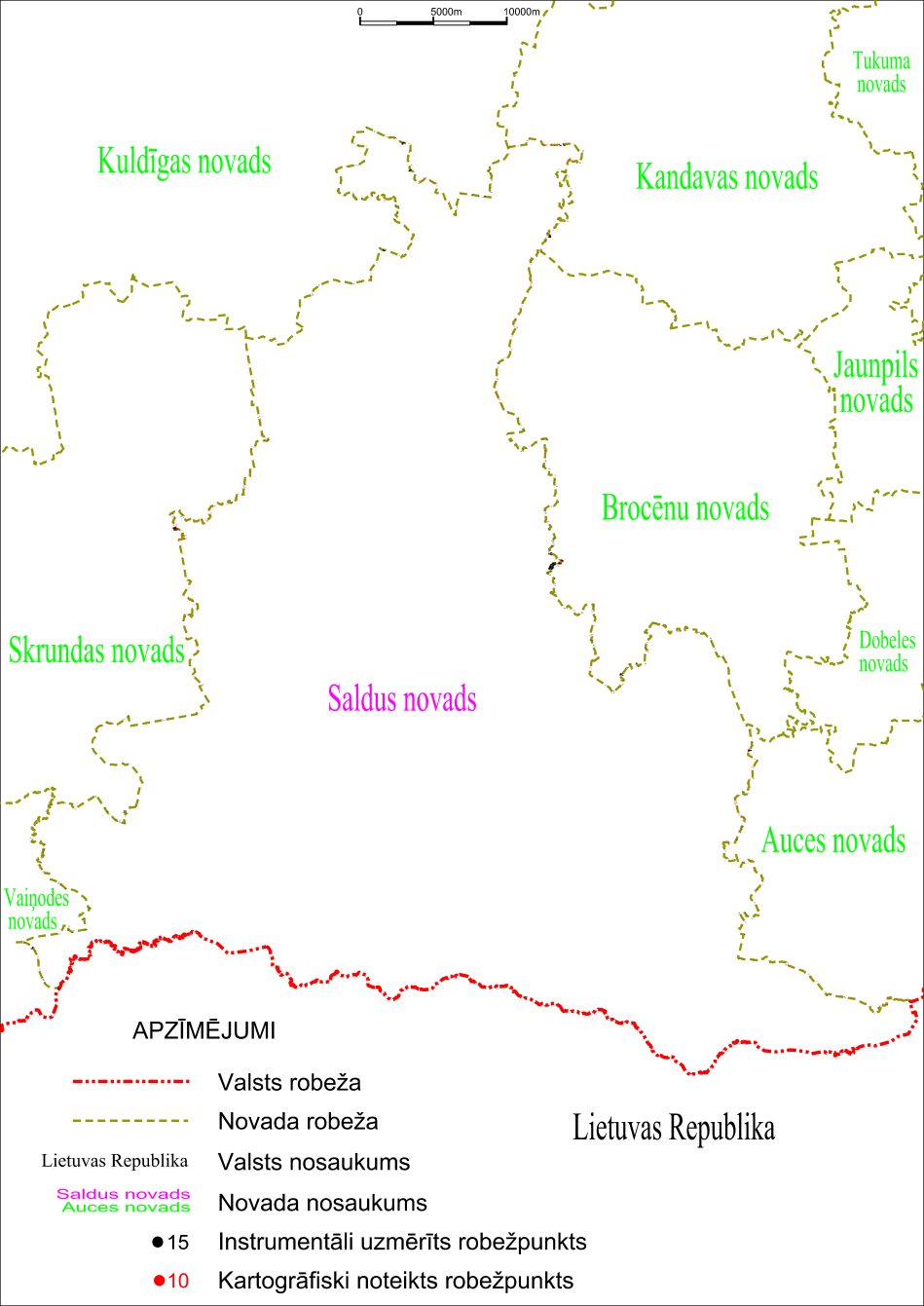 Tieslietu ministra vietā –iekšlietu ministrs R.Kozlovskis                 2012.gada 1.oktobrisNr.
p.k.Tās zemes vienības kadastra apzīmējums, pa kuru noteikta administratīvās teritorijas robežaRobežojošās administratīvās teritorijas nosaukums84960010021Skrundas novadsKuldīgas novads84960010035Kuldīgas novads84960010027Kuldīgas novads84960010009Kuldīgas novads84960010022Kuldīgas novads84960010033Kuldīgas novads84580010232Kuldīgas novads84580010214Kuldīgas novads84580010060Kuldīgas novads84580010075Kuldīgas novads84580010034Kuldīgas novads84580010216Kuldīgas novads84580010033Kuldīgas novads84580010051Kuldīgas novads84580010112Kuldīgas novads84580020046Kuldīgas novads84580020039Kuldīgas novads84580020075Kuldīgas novads84580020076Kuldīgas novads84580020010Kuldīgas novads84580020041Kuldīgas novads84580020008Kuldīgas novads84880030255Kuldīgas novads84880030006Kuldīgas novads84880030218Kuldīgas novads84880030065Kuldīgas novads84880030097Kuldīgas novads84880010014Kuldīgas novads84880010021Kuldīgas novads84880010011Kuldīgas novads84880010084Kuldīgas novads84880010012Kuldīgas novads84880010010Kuldīgas novads84880010078Kuldīgas novads84880010023Kuldīgas novads84880010020Kuldīgas novads84880010083Kuldīgas novads84880010033Kuldīgas novads84880010087Kuldīgas novads84880010017Kuldīgas novads84880010106Kuldīgas novads84880010080Kuldīgas novads84880010073Kuldīgas novads84880010074Kuldīgas novads84880010057Kuldīgas novads84880010088Kuldīgas novads84880010093Kuldīgas novads84880010043Kuldīgas novads84880010056Kuldīgas novads84880010093Kuldīgas novads84880010051Kuldīgas novads84880010052Kuldīgas novads84880010047Kuldīgas novads84880010090Kuldīgas novads84880010018Kuldīgas novads84880010059Kuldīgas novads84880010083Kuldīgas novads84880010060Kuldīgas novads84880010025Kuldīgas novads84880010063Kuldīgas novads84880010103Kuldīgas novads84880010031Kuldīgas novads84880010066Kuldīgas novads84880010044Kuldīgas novads84880010100Kuldīgas novads84880010068Kuldīgas novads84880010069Kuldīgas novads84880010092Kuldīgas novads84880030017Kuldīgas novads84880030221Kuldīgas novads84880030048Kuldīgas novads84880030238Kuldīgas novads84880030004Kuldīgas novads84880030005Kuldīgas novads84880030061Kuldīgas novads84880030231Kuldīgas novads84880030039Kuldīgas novads84880030232Kuldīgas novads84880030234Kuldīgas novads84880040024Kuldīgas novads84880040086Kuldīgas novads84880040025Kuldīgas novads84880020051Kuldīgas novadsKandavas novads84880020056Kandavas novads84880020051Kandavas novads84880020024Kandavas novads84880020049Kandavas novads84880020006Kandavas novads84880020048Kandavas novads84880020007Kandavas novads84880020003Kandavas novads84880020002Kandavas novads84880020004Kandavas novads84880020029Kandavas novads84880020009Kandavas novads84880020005Kandavas novads84880020016Kandavas novads84880020029Kandavas novads84880020013Kandavas novads84880020015Kandavas novads84880020008Kandavas novads84880040071Kandavas novads84880040115Kandavas novads84880040142Kandavas novads84880040135Kandavas novads84880040087Kandavas novads84880040114Kandavas novads84880040029Kandavas novadsBrocēnu novads84880040116Brocēnu novads84880040019Brocēnu novads84880040020Brocēnu novads84880040056Brocēnu novads84880040086Brocēnu novads84880040057Brocēnu novads84580030125Brocēnu novads84580030042Brocēnu novads84580030080Brocēnu novads84580030103Brocēnu novads84580030079Brocēnu novads84580030046Brocēnu novads84580030096Brocēnu novads84580030145Brocēnu novads84580030142Brocēnu novads84580050010Brocēnu novads84580050248Brocēnu novads84580050063Brocēnu novads84580050006Brocēnu novads84580050081Brocēnu novads84580050067Brocēnu novads84580050017Brocēnu novads84580050013Brocēnu novads84580050043Brocēnu novads84580050026Brocēnu novads84580050041Brocēnu novads84660030299Brocēnu novads84660030150Brocēnu novads84660030201Brocēnu novads84660030202Brocēnu novads84660030203Brocēnu novads84660030408Brocēnu novads84660030407Brocēnu novads84660030317Brocēnu novads84660030071Brocēnu novads84660030198Brocēnu novads84660030071Brocēnu novads84860010210Brocēnu novads84860020066Brocēnu novads84860020077Brocēnu novads84860020058Brocēnu novads84860020041Brocēnu novads84860020073Brocēnu novads84860020074Brocēnu novads84860020077Brocēnu novads84860020096Brocēnu novads84860020559Brocēnu novads84860020560Brocēnu novads84860020037Brocēnu novads84860020484Brocēnu novads84860020092Brocēnu novads84010050205Brocēnu novads84010080051Brocēnu novads84010080133Brocēnu novads84010080079Brocēnu novads84010080098Brocēnu novads84250040035Brocēnu novads84250040198Brocēnu novads84250040229Brocēnu novads84250040230Brocēnu novads84250040229Brocēnu novads84250040243Brocēnu novads84250040192Brocēnu novads84250040284Brocēnu novads84250040285Brocēnu novads84250040286Brocēnu novads84250040250Brocēnu novads84250040175Brocēnu novads84250040185Brocēnu novads84250040034Brocēnu novads84250040281Brocēnu novads84250040278Brocēnu novads84720050059Brocēnu novads84720050043Brocēnu novads84720060010Brocēnu novads84720060008Brocēnu novads84720060022Brocēnu novads84720060007Brocēnu novads84720060062Brocēnu novads84720060030Brocēnu novads84720060052Brocēnu novads84720060049Brocēnu novads84720060060Brocēnu novads84720060062Brocēnu novads84720060007Brocēnu novads84720060050Brocēnu novads84720060001Brocēnu novads84720060022Brocēnu novads84720060021Brocēnu novads84720060055Brocēnu novads84720060054Brocēnu novads84720060006Brocēnu novads84720060038Brocēnu novads84720060047Brocēnu novads84720060015Brocēnu novads84720060005Brocēnu novads84720060004Brocēnu novads84720060040Brocēnu novads84720060023Brocēnu novads84720060037Brocēnu novads84980010232Brocēnu novads84980010063Brocēnu novads84980010028Brocēnu novads84980010230Brocēnu novads84980010251Brocēnu novads84980010412Brocēnu novads84980010280Brocēnu novads84980010387Brocēnu novads84980030384Brocēnu novads84980030077Brocēnu novads84980030329Brocēnu novads84980030358Brocēnu novads84980030328Brocēnu novads84980030180Brocēnu novads84980030327Brocēnu novads84980030180Brocēnu novads84980030326Brocēnu novads84980030359Brocēnu novads84980030190Brocēnu novads84980030092Brocēnu novads84980030059Brocēnu novads84980030331Brocēnu novads84980030320Brocēnu novads84980030349Brocēnu novads84980030122Brocēnu novads84980030350Brocēnu novads84980030100Brocēnu novads84980030103Brocēnu novads84980030243Brocēnu novads84980030017Brocēnu novads84980030317Brocēnu novads84980030245Brocēnu novads84980030018Brocēnu novads84980030246Brocēnu novads84980030116Brocēnu novads84980030070Brocēnu novads84980030404Brocēnu novads84980030104Brocēnu novads84980030024Brocēnu novads84980030336Brocēnu novads84980030073Brocēnu novadsAuces novads84980030378Auces novads84980030262Auces novads84980030338Auces novads84980030313Auces novads84980030339Auces novads84980030314Auces novads84980030340Auces novads84980030282Auces novads84980030283Auces novads84980030285Auces novads84980030032Auces novads84980030274Auces novads84980030290Auces novads84980030310Auces novads84980030311Auces novads84980030294Auces novads84980030295Auces novads84980030406Auces novads84980030110Auces novads84980030406Auces novads84980030109Auces novads84980030403Auces novads84980040040Auces novads84980040144Auces novads84980040140Auces novads84980040081Auces novads84980040139Auces novads84560020057Auces novads84560020053Auces novads84560020056Auces novads84560020078Auces novads84560020038Auces novads84560020076Auces novads84560020038Auces novads84560020034Auces novads84560020073Auces novads84560020041Auces novads84560020035Auces novads84560020037Auces novads84560040028Auces novads84560040125Auces novads84560040029Auces novads84560040161Auces novads84560040166Auces novads84560040125Auces novads84560040042Auces novads84560040135Auces novads84920010002Auces novads84920010003Auces novads84920010019Auces novads84920010016Auces novads84920020028Auces novads84920020004Auces novads84920020052Auces novads84920020005Auces novads84920020031Auces novads84920020026Auces novads84920040210Auces novads84920040113Auces novads84920040010Auces novads84920040155Auces novads84920040003Auces novads84920040106Auces novads84920040023Auces novads84920040340Auces novads84920040048Auces novads84920040039Auces novads84920040217Auces novads84920040093Auces novads84920040063Auces novads84920040334Auces novadsLietuvas Republika84920040182Lietuvas Republika84920030158Lietuvas Republika84820020404Lietuvas Republika84820010275Lietuvas Republika84480070079Lietuvas Republika84480060364Lietuvas Republika84480050130Lietuvas Republika84480050129Lietuvas Republika84700070048Lietuvas Republika84700060187Lietuvas Republika84700050120Lietuvas Republika84700080051Lietuvas RepublikaVaiņodes novads84700080036Vaiņodes novads84700080026Vaiņodes novads84700080005Vaiņodes novads84700080004Vaiņodes novads84700080036Vaiņodes novads84700080001Vaiņodes novads84700080035Vaiņodes novads84700080027Vaiņodes novads84700080045Vaiņodes novads84700080027Vaiņodes novads84700080028Vaiņodes novads84700080047Vaiņodes novads84700080044Vaiņodes novads84700080012Vaiņodes novads84700080014Vaiņodes novads84700080057Vaiņodes novads84700080038Vaiņodes novads84700080042Vaiņodes novads84700080039Vaiņodes novads84700080011Vaiņodes novads84700040087Vaiņodes novads84700010086Vaiņodes novads84700010082Vaiņodes novads84700010085Vaiņodes novads84700010056Vaiņodes novads84700010111Vaiņodes novads84700010069Vaiņodes novads84700010052Vaiņodes novads84700010051Vaiņodes novads84700010095Vaiņodes novads84700010001Vaiņodes novads84700010048Vaiņodes novads84700010100Vaiņodes novads84700010046Vaiņodes novads84700010045Vaiņodes novads84700010092Vaiņodes novads84700010017Vaiņodes novads84700010005Vaiņodes novads84700010007Vaiņodes novadsSkrundas novads84700010006Skrundas novads84700010009Skrundas novads84700020001Skrundas novads84700020063Skrundas novads84700020059Skrundas novads84700020012Skrundas novads84700020042Skrundas novads84700020051Skrundas novads84700020057Skrundas novads84700020015Skrundas novads84700020062Skrundas novads84700020058Skrundas novads84700020016Skrundas novads84700020071Skrundas novads84760060035Skrundas novads84760040090Skrundas novads84760040009Skrundas novads84760040085Skrundas novads84760040087Skrundas novads84760030068Skrundas novads84760030067Skrundas novads84760010015Skrundas novads84760010014Skrundas novads84760010011Skrundas novads84760010009Skrundas novads84760010008Skrundas novads84960050067Skrundas novads84960050013Skrundas novads84960050070Skrundas novads84960050096Skrundas novads84960050089Skrundas novads84960050069Skrundas novads84960050020Skrundas novads84960020042Skrundas novads84960020016Skrundas novads84960020008Skrundas novads84960020004Skrundas novads84960020001Skrundas novads84960020053Skrundas novads84960020048Skrundas novads84960020027Skrundas novads84960020019Skrundas novads84960020041Skrundas novads84960020044Skrundas novads84960020031Skrundas novads84960020030Skrundas novads84960020021Skrundas novads84960020030Skrundas novads84960020002Skrundas novads84960020007Skrundas novads84960020026Skrundas novads84960020006Skrundas novads84960020009Skrundas novads84960030014Skrundas novads84960030116Skrundas novads84960030014Skrundas novads84960030013Skrundas novads84960030003Skrundas novads84960030053Skrundas novads84960030091Skrundas novads84960030040Skrundas novads84960030016Skrundas novads84960040492Skrundas novads84960040309Skrundas novads84960040362Skrundas novads84960040197Skrundas novads84960040356Skrundas novads84960040193Skrundas novads84960010024Skrundas novads84960010007Skrundas novads84960010014Skrundas novads84960010012Skrundas novads84960010024Skrundas novads84960010011Skrundas novads84960010013Skrundas novads84960010024Skrundas novads84960010017Skrundas novads84960010028Skrundas novads                 2012.gada 1.oktobris